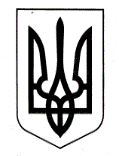 УКРАЇНАХАРКІВСЬКА ОБЛАСНА РАДАКОМУНАЛЬНИЙ ЗАКЛАД «ХАРКІВСЬКИЙ ПРОФЕСІЙНИЙ КОЛЕДЖ СПОРТИВНОГО ПРОФІЛЮ» ХАРКІВСЬКОЇ ОБЛАСНОЇ РАДИНАКАЗ18.03.2020					  Харків					№93Доповнення до наказу «Про організацію заходів щодо профілактики розповсюдження коронавірусу COVID-19, який розповсюджується повітряно- крапельним та контактно- побутовим шляхом» від 12.03.2020 № 85На виконання розпорядження голови обласної ради «Про внесення змін до розпорядження голови обласної ради від 12 березня 2020 року №43 «Про невідкладні заходи щодо протидії поширенню коронавірусу COVID-19» від 18.03.2020 № 47,НАКАЗУЮ:1.Затвердити додаткові заходи щодо попередження захворюваності на коронавірус COVID-19:2. Контроль за виконанням даного наказу покладаю на завідувача медичної частини Муратову І.Ю. та заступника директора з адміністративно-господарчої роботи Бондака В.О.Директор коледжу							А.М. Попов Муратова,  067-903-39-45З наказом від 18.03.2020 №93 ознайомлені:Бондак В.О.		_____________Валькова Л.О.		_____________:Вовк А.В.			_____________Кашуба С.М.		_____________Квітчаста Л.П.		_____________Криворучко К.Л.		_____________Кушнаренко Т.О. 	_____________Муратова І.Ю.		_____________Оріщенко Л.В		_____________Пацера Т.А.		_____________Стець Н.В. 			_____________Шинкаренко О.В.	_____________Щеченко А.С. 		_____________№ з/пНеобхідні  заходиВідповідальні виконавціТермінвиконання1.Обмежити доступ сторонніх осіб на територію коледжуЗаступник директора з адміністративно-господарчої роботи Бондак В.О. На час карантину2.Проводити дезінфекційні заходи в приміщеннях: гуртожиток, харчоблок, класи, спортивні залиКомендант гуртожитку Квітчаста Л.П.На час карантину3.Щоденне вологе прибирання з дезінфекційними засобамиКомендант гуртожитку Квітчаста Л.П. На час карантину4.Здійснювати щоденний режим регулярного провітрювання службових приміщень і кварцюванняЗавідувач медичної частиниМуратова І.Ю, медичні сестри: Кашуба С.М., Шинкаренко О.В., Пацера Т.АНа час карантину5.Терміново відправляти додому, на самоізоляцію  усіх працівників які мають ознаку респіраторних захворюваньЗавідувач медичної частиниМуратова І.Ю, медичні сестри Кашуба С.М., Шинкаренко О.В., Пацера Т.АНа час карантину.6.Тимчасово призупинити здійснення планових робіт і контролювати заходи протипожежної та техногенної безпекиЗаступник директора з адміністративно-господарчої роботи Бондак В.О. На час карантину.7.Заборонити відрядження вчителям зі спорту, у тому числі закордонніМетодисти: Стець Н.В., Оріщенко Л.В., Щеченко А.С. На час карантину.8.Розглянути можливість встановлення спеціального режиму робочого часу у вигляді гнучкого графіку роботизаступник директора з навчальної роботи Вовк АВ., заступник директора з навчально-методичної роботи Валькова Л.О., заступник директора з виховної роботи Криворучко К.Л., заступник директора з адміністративно-господарчої роботи Бондак В.О., методист Оріщенко Л.В., завідувач медичної частиниМуратова І.Ю., головний бухгалтер Кушнаренко Т.О.На час карантину